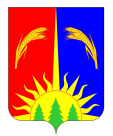 ЗЕМСКОЕ СОБРАНИЕ ЮРЛИНСКОГО МУНИЦИПАЛЬНОГО РАЙОНАПЕРМСКОГО КРАЯ ПОСТАНОВЛЕНИЕ17.05.2016 года                                                                                                               № 2   Об утверждении плана противодействиякоррупции в Земском Собрании Юрлинскогомуниципального района на 2016 – 2017 годыВ соответствии с Федеральным законом от 25 декабря 2008 года № 273-ФЗ «О противодействии коррупции», Указом Президента Российской Федерации от 1 апреля 2016 года № 147 «О Национальном плане противодействия коррупции на 2016-2017 годы», Законом Пермского края от 30 декабря 2008 года № 382-ПК «О противодействии коррупции в Пермском крае», Методическими рекомендациями по разработке планов по противодействию коррупции в Пермском крае на 2016-2017 годы, утвержденными распоряжением губернатора Пермского края от 29 апреля 2016 года № 93-р, и в целях реализации антикоррупционной политики в Земском Собрании Юрлинского муниципального района:1. Утвердить прилагаемый план по противодействию коррупции в Земском Собрании Юрлинского муниципального района на 2016-2017 годы.2. Признать утратившим силу распоряжение председателя Земского Собрания Юрлинского муниципального района от 02.04.2012 года № 4-р.3. Контроль за исполнением настоящего постановления оставляю за собой.Председатель Земского СобранияЮрлинского муниципального района                                                  А.И.ПикулевУТВЕРЖДЕНпостановлением председателя Земского Собрания Юрлинского муниципального района от 17.05.2016  № 2 ПЛАНПО ПРОТИВОДЕЙСТВИЮ КОРРУПЦИИ В ЗЕМСКОМ СОБРАНИИ ЮРЛИНСКОГО МУНИЦИПАЛЬНОГО РАЙОНА НА 2016-2017 ГОДЫ№ п/пМероприятияМероприятияОтветственные исполнителиОтветственные исполнителиСрок выполненияОжидаемые результаты12233451. Нормативно – правовое и организационное обеспечение антикоррупционной деятельности1. Нормативно – правовое и организационное обеспечение антикоррупционной деятельности1. Нормативно – правовое и организационное обеспечение антикоррупционной деятельности1. Нормативно – правовое и организационное обеспечение антикоррупционной деятельности1. Нормативно – правовое и организационное обеспечение антикоррупционной деятельности1. Нормативно – правовое и организационное обеспечение антикоррупционной деятельности1. Нормативно – правовое и организационное обеспечение антикоррупционной деятельности1.1. Разработка (корректировка) норматив-ных правовых актов Земского Собрания в сфере противодействия коррупции в связи с развитием федерального и краевого законодательстваРазработка (корректировка) норматив-ных правовых актов Земского Собрания в сфере противодействия коррупции в связи с развитием федерального и краевого законодательстваСоветник председателя Земского СобранияСоветник председателя Земского СобранияВ установленные нормативными правовыми актами сроки (по мере необходимости)Совершенствование нор-мативно-правовой базы по противодействию кор-рупции в Земском Собра-нии. Своевременное ре-гулирование соответст-вующих правоотноше-ний.1.2. Представление материалов на заседание комиссии по координации работы по противодействию коррупции в Перм-ском крае, образованной согласно Указу губернатора Пермского края от 21 сен-тября 2015 года № 133 «О мерах по со-вершенствованию организации деятель-ности в области противодействия кор-рупции»Представление материалов на заседание комиссии по координации работы по противодействию коррупции в Перм-ском крае, образованной согласно Указу губернатора Пермского края от 21 сен-тября 2015 года № 133 «О мерах по со-вершенствованию организации деятель-ности в области противодействия кор-рупции»Председатель Земского СобранияПредседатель Земского СобранияВ соответствии с планами работы комиссииСодействие всесторонне-му рассмотрению вопро-са на заседании комиссии и выработке предложе-ний по реализации эф-фективных мер по проти-водействию коррупции1.3. Осуществление организационных, разъяснительных и иных мер по соблю-дению депутатами, муниципальными служащими   Земского Собрания (далее – депутаты, муниципальные служащие) ограничений, запретов и исполнения обязанностей, установленных законода-тельством Российской Федерации в це-лях противодействия коррупции, в том числе направленных на формирование отрицательного отношения к коррупцииОсуществление организационных, разъяснительных и иных мер по соблю-дению депутатами, муниципальными служащими   Земского Собрания (далее – депутаты, муниципальные служащие) ограничений, запретов и исполнения обязанностей, установленных законода-тельством Российской Федерации в це-лях противодействия коррупции, в том числе направленных на формирование отрицательного отношения к коррупцииПредседатель Земского СобранияПредседатель Земского СобранияПо мере необходимостиПовышение информиро-ванности и ответствен-ности депутатов и муни-ципальных служащих1.4. Обучение муниципальных  служащих, в должностные обязанности которых вхо-дит участие в противодействии корруп-ции Обучение муниципальных  служащих, в должностные обязанности которых вхо-дит участие в противодействии корруп-ции Председатель Земского СобранияПредседатель Земского СобранияЕжегодноПовышение квалифика-ции муниципальных  слу-жащих.2. Реализация и развитие механизмов противодействия коррупции2. Реализация и развитие механизмов противодействия коррупции2. Реализация и развитие механизмов противодействия коррупции2. Реализация и развитие механизмов противодействия коррупции2. Реализация и развитие механизмов противодействия коррупции2. Реализация и развитие механизмов противодействия коррупции2. Реализация и развитие механизмов противодействия коррупции2.1.Организация приема сведений о доходах, расходах, об имуществе и обязательствах имущественного характера, представляемых депутатами и муниципальными служащими. Обеспе-чение контроля за своевременностью представления указанных сведений.Организация приема сведений о доходах, расходах, об имуществе и обязательствах имущественного характера, представляемых депутатами и муниципальными служащими. Обеспе-чение контроля за своевременностью представления указанных сведений.Советник председателя Земского Собрания Ведущий специалист Земского СобранияСоветник председателя Земского Собрания Ведущий специалист Земского СобранияВ установленные нормативными правовыми актами срокиОбеспечение своевремен-ного исполнения обязан-ности по представлению сведений о доходах, рас-ходах, об имуществе и обязательствах имущест-венного характера своих и членов своей семьи.2.2.Размещение (обновление) сведений о до-ходах, расходах, имуществе и обязатель-ствах имущественного характера депу-татов, муниципальных служащих и чле-нов их семей на официальном сайте Юр-линского муниципального района (далее – официальный сайт)Размещение (обновление) сведений о до-ходах, расходах, имуществе и обязатель-ствах имущественного характера депу-татов, муниципальных служащих и чле-нов их семей на официальном сайте Юр-линского муниципального района (далее – официальный сайт)Ведущий специалист Земского СобранияВедущий специалист Земского СобранияВ течение 14 рабо-чих дней со дня ис-течения срока, ус-тановленного для подачи сведенийПовышение открытости и доступности информации о деятельности по профи-лактике коррупционных правонарушений в Зем-ском Собрании2.3.Анализ сведений о доходах, расходах об имуществе и обязательствах имущест-венного характера, представленных депутатами и муниципальными служа-щимиАнализ сведений о доходах, расходах об имуществе и обязательствах имущест-венного характера, представленных депутатами и муниципальными служа-щимиПредседатель Земского СобранияПредседатель Земского СобранияПо мере необходимостиПредупреждение и выяв-ление случаев представ-ления недостоверных и (или) неполных сведе-ний, несоответствия све-дений о доходах расхо-дам, нарушения ограни-чений и запретов, требо-ваний о предотвращении или урегулировании кон-фликта интересов.2.4.Проведение анализа и проверки соблюдения:- муниципальными служащими запретов, ограничений и требований, установ-ленных в целях противодействия кор-рупции, в том числе: обязанности по предварительному уведомлению пред-ставителя нанимателя (работодателя) о выполнении иной оплачиваемой работы;- муниципальными служащими и депу-татами порядка сообщения о получении подарка в связи с их должностным поло-жением или исполнением ими служеб-ных (должностных) обязанностей, о сда-че и оценке подарка, реализации (выку-пе) и зачислении в доход бюджета средств, вырученных от его реализации; - муниципальными служащими и депу-татами требований Федерального закона от 7 мая 2013 г. № 79-ФЗ «О запрете от-дельным категориям лиц открывать и иметь счета (вклады), хранить наличные денежные средства и ценности в ино-странных банках, расположенных за пределами территории Российской Фе-дерации, владеть и(или) пользоваться иностранными финансовыми инстру-ментами.Проведение анализа и проверки соблюдения:- муниципальными служащими запретов, ограничений и требований, установ-ленных в целях противодействия кор-рупции, в том числе: обязанности по предварительному уведомлению пред-ставителя нанимателя (работодателя) о выполнении иной оплачиваемой работы;- муниципальными служащими и депу-татами порядка сообщения о получении подарка в связи с их должностным поло-жением или исполнением ими служеб-ных (должностных) обязанностей, о сда-че и оценке подарка, реализации (выку-пе) и зачислении в доход бюджета средств, вырученных от его реализации; - муниципальными служащими и депу-татами требований Федерального закона от 7 мая 2013 г. № 79-ФЗ «О запрете от-дельным категориям лиц открывать и иметь счета (вклады), хранить наличные денежные средства и ценности в ино-странных банках, расположенных за пределами территории Российской Фе-дерации, владеть и(или) пользоваться иностранными финансовыми инстру-ментами.Председатель Земского СобранияПредседатель Земского СобранияПо мере необходимостиКоличество выявленных нарушений, в том числе: неисполнение муници-пальными служащими  обязанности по предвари-тельному уведомлению представителя нанимате-ля (работодателя) о вы-полнении иной оплачива-емой работы и рассмот-рение их на заседании Комиссии по соблюде-нию требований к слу-жебному (должностному) поведению муниципаль-ных служащих и депутатов и урегу-лированию конфликта интересов; несоблюдение муниципальными  служа-щими и депутатами  уста-новленного порядка со-общения о получении по-дарка; несоблюдение му-ниципальными  служа-щими и депутатами за-прета открывать и иметь счета (вклады) в иност-ранных банках, располо-женных за пределами территории Российской Федерации2.5.Проведение при наличии оснований про-верки достоверности и полноты сведе-ний о доходах, расходах, об имуществе и обязательствах имущественного харак-тера, представленных муниципальными служащими и депутатами Проведение при наличии оснований про-верки достоверности и полноты сведе-ний о доходах, расходах, об имуществе и обязательствах имущественного харак-тера, представленных муниципальными служащими и депутатами Председатель Земского СобранияПредседатель Земского СобранияПо мере необходимостиВыявление фактов кор-рупционных правонару-шений, принятие своев-ременных и действенных мер по выявленным нару-шениям.2.6.Контроль за выполнением муниципаль-ными служащими и депутатами требований о предотвращении или об урегулировании конфликта интересов, в том числе проверка соблюдения указанных требований, а также требований о контроле за расходами Контроль за выполнением муниципаль-ными служащими и депутатами требований о предотвращении или об урегулировании конфликта интересов, в том числе проверка соблюдения указанных требований, а также требований о контроле за расходами Председатель Земского СобранияПредседатель Земского СобранияПостоянноПредупреждение и урегу-лирование конфликта ин-тересов в целях предот-вращения коррупцион-ных правонарушений.2.7.Обеспечение действенного функциони-рования Комиссии по соблюдению тре-бований к служебному поведению муни-ципальных служащих и депутатов и урегулированию конфликта интересов, повышение эффективности реализации принимаемых комиссией решенийОбеспечение действенного функциони-рования Комиссии по соблюдению тре-бований к служебному поведению муни-ципальных служащих и депутатов и урегулированию конфликта интересов, повышение эффективности реализации принимаемых комиссией решенийПредседатель Земского СобранияПредседатель Земского СобранияВ установленные нормативными правовыми актами срокиОбеспечение соблюдения ограничений и запретов, требований о предотвра-щении или урегулирова-нии конфликта интере-сов, требований к слу-жебному (должностному) поведению, установлен-ных законодательством Российской Федерации о противодействии корруп-ции, а также осуществле-ние мер по предупрежде-нию коррупции. Разме-щение на официальном сайте информации о результатах рассмотре-ния комиссией вопросов соблюдения требований антикоррупционного за-конодательства2.8.Применение предусмотренных законода-тельством мер ответственности в каждом случае несоблюдения запретов, ограни-чений и требований, установленных в целях противодействия коррупции, в том числе мер по предотвращению и(или) урегулированию конфликта интересовПрименение предусмотренных законода-тельством мер ответственности в каждом случае несоблюдения запретов, ограни-чений и требований, установленных в целях противодействия коррупции, в том числе мер по предотвращению и(или) урегулированию конфликта интересовПредседатель Земского СобранияСоветник председателя Земского СобранияПредседатель Земского СобранияСоветник председателя Земского СобранияВ установленные нормативными правовыми актами срокиПринятие своевременных и действенных мер по выявленным случаям нарушений.2.9.Организация работы по рассмотрению уведомлений муниципальных  служащих и депутатов о факте обращения в целях склонения к совершению коррупци-онных правонарушенийОрганизация работы по рассмотрению уведомлений муниципальных  служащих и депутатов о факте обращения в целях склонения к совершению коррупци-онных правонарушенийПредседатель Земского СобранияВедущий специалист Земского СобранияПредседатель Земского СобранияВедущий специалист Земского СобранияВ установленные нормативными правовыми актами срокиВыявление случаев неис-полнения обязанности по уведомлению обо всех случаях обращения  каких-либо лиц в целях склонения к совершению коррупционных право-нарушений. Своевремен-ное рассмотрение уве-домлений и принятие решений.2.10.Контроль за соблюдением лицами, замещавшими должности муниципаль-ной  службы (в том числе лицами, в отношении которых вынесено отрица-тельное решение Комиссии по соблю-дению требований к служебному пове-дению муниципальных служащих и уре-гулированию конфликта интересов), ограничений, предусмотренных Феде-ральным законом от 25.12.2008 № 273-ФЗ «О противодействии коррупции» при заключении ими после увольнения с муниципальной службы трудовых и гражданско-правовых договоровКонтроль за соблюдением лицами, замещавшими должности муниципаль-ной  службы (в том числе лицами, в отношении которых вынесено отрица-тельное решение Комиссии по соблю-дению требований к служебному пове-дению муниципальных служащих и уре-гулированию конфликта интересов), ограничений, предусмотренных Феде-ральным законом от 25.12.2008 № 273-ФЗ «О противодействии коррупции» при заключении ими после увольнения с муниципальной службы трудовых и гражданско-правовых договоровПредседатель Земского СобранияСоветник председателя Земского СобранияПредседатель Земского СобранияСоветник председателя Земского СобранияВ установленные нормативными правовыми актами срокиДоля выявленных нару-шений от общего коли-чества муниципальных служащих, уволенных в течение двух лет.2.11.Обеспечение взаимодействия с правоохранительными органами и иными государственными органами по вопросам противодействия коррупцииОбеспечение взаимодействия с правоохранительными органами и иными государственными органами по вопросам противодействия коррупцииПредседатель Земского СобранияСоветник председателя Земского СобранияПредседатель Земского СобранияСоветник председателя Земского СобранияПо мере необходимости, в установленные нормативными правовыми актами срокиСвоевременное оператив-ное реагирование на кор-рупционные правонару-шения и обеспечение со-блюдения принципа не-отвратимости ответствен-ности за коррупционные и иные правонарушения. Обеспечение осуществле-ния защиты лиц, сообщивших о коррупци-онных правонарушениях3. Взаимодействие с институтами гражданского общества и гражданами, а также создание эффективной системы обратной связи, обеспечение доступности информации о деятельности Земского Собрания3. Взаимодействие с институтами гражданского общества и гражданами, а также создание эффективной системы обратной связи, обеспечение доступности информации о деятельности Земского Собрания3. Взаимодействие с институтами гражданского общества и гражданами, а также создание эффективной системы обратной связи, обеспечение доступности информации о деятельности Земского Собрания3. Взаимодействие с институтами гражданского общества и гражданами, а также создание эффективной системы обратной связи, обеспечение доступности информации о деятельности Земского Собрания3. Взаимодействие с институтами гражданского общества и гражданами, а также создание эффективной системы обратной связи, обеспечение доступности информации о деятельности Земского Собрания3. Взаимодействие с институтами гражданского общества и гражданами, а также создание эффективной системы обратной связи, обеспечение доступности информации о деятельности Земского Собрания3. Взаимодействие с институтами гражданского общества и гражданами, а также создание эффективной системы обратной связи, обеспечение доступности информации о деятельности Земского Собрания3.1.Обеспечение размещения на официальном сайте актуальной информации об антикоррупционной деятельностиОбеспечение размещения на официальном сайте актуальной информации об антикоррупционной деятельностиПредседательЗемского СобранияВедущий специалист Земского СобранияПредседательЗемского СобранияВедущий специалист Земского СобранияВ установленные нормативными правовыми актами срокиОбеспечение открытости и доступности информа-ции об антикоррупцион-ной деятельности3.2.Рассмотрение в соответствии с действующим законодательством обращений граждан и организаций, содержащих сведения о коррупции, по вопросам, находящимся в компетенции Земского Собрания, анализ результатов рассмотренияРассмотрение в соответствии с действующим законодательством обращений граждан и организаций, содержащих сведения о коррупции, по вопросам, находящимся в компетенции Земского Собрания, анализ результатов рассмотренияПредседатель Земского СобранияСоветник председателя Земского СобранияПредседатель Земского СобранияСоветник председателя Земского СобранияВ установленные нормативными правовыми актами срокиПринятие необходимых мер по информации, со-держащейся в обращени-ях граждан и организа-ций о фактах проявления коррупции в Земском Собрании. Проведение проверки по всем изло-женным в обращениях фактам коррупционных правонарушений.3.3.Обеспечение возможности оперативного представления гражданами и организациями информации о фактах коррупции в Земском Собрании или нарушениях муниципальными служащими и депутатами требований к служебному (должностному) поведениюОбеспечение возможности оперативного представления гражданами и организациями информации о фактах коррупции в Земском Собрании или нарушениях муниципальными служащими и депутатами требований к служебному (должностному) поведениюПредседатель Земского СобранияВедущий специалист Земского СобранияПредседатель Земского СобранияВедущий специалист Земского СобранияПостоянноСвоевременное получе-ние информации о несо-блюдении ограничений и запретов, установленных законодательством Рос-сийской Федерации, а также о фактах кор-рупции и оперативное реагирование на них.3.4.Обеспечение взаимодействия Земского Собрания  с институтами гражданского общества по вопросам антикоррупци-онной деятельности, антикоррупцион-ному просвещениюОбеспечение взаимодействия Земского Собрания  с институтами гражданского общества по вопросам антикоррупци-онной деятельности, антикоррупцион-ному просвещениюПредседатель Земского СобранияВедущий специалист Земского СобранияПредседатель Земского СобранияВедущий специалист Земского СобранияЕжегодноОбеспечение открытости при обсуждении прини-маемых Земским Собра-нием  мер по вопросам противодействия корруп-ции.3.5.Обеспечение взаимодействия Земского Собрания со средствами массовой ин-формации в сфере противодействия кор-рупции, в том числе оказание содействия средствам массовой информации в осве-щении мер по противодействию корруп-ции, принимаемых Земским Собранием, и придании гласности фактов коррупции в Земском СобранииОбеспечение взаимодействия Земского Собрания со средствами массовой ин-формации в сфере противодействия кор-рупции, в том числе оказание содействия средствам массовой информации в осве-щении мер по противодействию корруп-ции, принимаемых Земским Собранием, и придании гласности фактов коррупции в Земском СобранииПредседатель Земского СобранияВедущий специалист Земского СобранияПредседатель Земского СобранияВедущий специалист Земского СобранияЕжегодноОбеспечение публичнос-ти и открытости в дея-тельности Земского Соб-рания в сфере противо-действия коррупции.4. Выявление и систематизация причин и условий проявления коррупции в деятельности Земского Собрания,  мониторинг мер реализации антикоррупционной политики, коррупциогенных факторов и коррупции4. Выявление и систематизация причин и условий проявления коррупции в деятельности Земского Собрания,  мониторинг мер реализации антикоррупционной политики, коррупциогенных факторов и коррупции4. Выявление и систематизация причин и условий проявления коррупции в деятельности Земского Собрания,  мониторинг мер реализации антикоррупционной политики, коррупциогенных факторов и коррупции4. Выявление и систематизация причин и условий проявления коррупции в деятельности Земского Собрания,  мониторинг мер реализации антикоррупционной политики, коррупциогенных факторов и коррупции4. Выявление и систематизация причин и условий проявления коррупции в деятельности Земского Собрания,  мониторинг мер реализации антикоррупционной политики, коррупциогенных факторов и коррупции4. Выявление и систематизация причин и условий проявления коррупции в деятельности Земского Собрания,  мониторинг мер реализации антикоррупционной политики, коррупциогенных факторов и коррупции4. Выявление и систематизация причин и условий проявления коррупции в деятельности Земского Собрания,  мониторинг мер реализации антикоррупционной политики, коррупциогенных факторов и коррупции4.1.Оценка коррупционных рисков, возникающих при реализации Земским Собранием  своих функцийПредседатель Земского СобранияПредседатель Земского СобранияПо мере необходимостиПо мере необходимостиОпределение коррупци-онно опасных функций Земского Собрания. Кор-ректировка перечня дол-жностей муниципальной службы, замещение кото-рых связано с корруп-ционными рисками4.2.Осуществление мероприятий в сферах, где наиболее высоки коррупционные риски, направленных на минимизацию коррупционных рисков либо их устранениеПредседатель Земского СобранияПредседатель Земского СобранияПо мере необходимостиПо мере необходимостиСнижение уровня кор-рупционных проявлений в сферах, где наиболее высоки коррупционные риски4.3.Осуществление антикоррупционной экспертизы нормативных правовых актов Земского Собрания, их проектов с учетом мониторинга соответствующей правоприменительной практики в целях выявления коррупционных факторов и последующего устранения таких факторов, в том числе обеспечение участия независимых экспертов в проведении антикоррупционной экспертизы нормативных правовых актов Земского Собрания, их проектовСоветник председателя Земского СобранияСоветник председателя Земского СобранияВ установленные нормативными правовыми актами срокиВ установленные нормативными правовыми актами срокиВыявление в норматив-ных правовых актах и их проектах коррупциоген-ных факторов, способст-вующих формированию условий для проявления коррупции, и их исклю-чение. Недопущение при-нятия нормативных пра-вовых актов, содержащих положения, способствую-щие формированию усло-вий для проявления кор-рупции.4.4.Участие в проведении среди всех социальных слоев населения в Юрлинском муниципальном районе социологических исследований для оценки уровня коррупции в  районе и эффективности принимаемых мер по противодействию коррупцииПредседатель Земского СобранияПредседатель Земского СобранияВ установленные срокиВ установленные срокиВыработка предложений и принятие мер по совер-шенствованию работы по противодействию кор-рупции. Обеспечение эф-фективного проведения исследований4.5.Представление информационных материалов и сведений в рамках антикоррупционного мониторингаПредседатель Земского СобранияПредседатель Земского СобранияВ установленные нормативными правовыми актами срокиВ установленные нормативными правовыми актами срокиВыработка предложений и принятие мер по совер-шенствованию работы по противодействию кор-рупции4.6.Анализ жалоб и обращений физических и юридических лиц о фактах совершения коррупционных правонарушенийПредседатель Земского СобранияПредседатель Земского СобранияЕжегодно, в четвертом кварталеЕжегодно, в четвертом кварталеСвоевременное принятие необходимых мер по ин-формации, содержащейся в обращениях граждан и организаций о фактах проявления коррупции4.7.Проведение анализа публикаций в средствах массовой информации о фактах проявления коррупции в Земском СобранииПредседатель Земского СобранияПредседатель Земского СобранияЕжеквартальноЕжеквартальноПроверка информации о фактах проявления кор-рупции в Земском Собра-нии, опубликованной в СМИ, принятие необхо-димых мер по устране-нию обнаруженных кор-рупционных нарушений4.8.Мониторинг и выявление коррупци-онных рисков, в том числе причин и условий коррупции, в деятельности Земского Собрания по размещению заказов на поставку товаров, выполнение работ, оказание услуг для муниципальных нужд и устранение выявленных коррупционных рисковПредседатель Земского СобранияПредседатель Земского СобранияПо мере необходимостиПо мере необходимостиОбеспечение неукосни-тельного соблюдения требований действую-щего законодательства при осуществлении заку-пок товаров, работ, услуг для муниципальных нужд